СОВЕТ ДЕПУТАТОВМУНИЦИПАЛЬНОГО ОБРАЗОВАНИЯ«МАЙНСКОЕ ГОРОДСКОЕ ПОСЕЛЕНИЕ»МАЙНСКОГО РАЙОНА УЛЬНОВСКОЙ ОБЛАСТИчетвертого созываР Е Ш Е Н И Ер.п. Майна от 30 октября  2018 года                                                                                 № 3/5                                                                                                                                 Экз. № __Об установлении границ территории, на которой осуществляется территориальное  общественное самоуправление «Аксаково» муниципального образования «Майнское городское поселение» Майнского района Ульяновской областиВ соответствии с Федеральным  законом  от 06.10.2003 №131 –ФЗ «Об общих принципах организации местного самоуправления в Российской Федерации , решением Совета депутатов  муниципального образования «Майнское городское поселение» от 12.10.2018   №2/2 «Об утверждении Положения о территориальном общественном самоуправлении в муниципальном образовании «Майнское городское поселение» Майнского района Ульяновской области», руководствуясь Уставом муниципального образования «Майнское городское поселение», рассмотрев ходатайство председателя ТОС «Аксаково», Совет  депутатов р е ш и л:             1.Установить границы территории (приложение 1) и картографическое изображение  территории (приложение 2), на которой осуществляется  территориальное общественное самоуправление «Аксаково» муниципального образования «Майнское городское поселение» Майнского района Ульяновской области.             2.Настоящее решение вступает в силу со дня его официального опубликования в информационном бюллетене «Майнский вестник».              3. Контроль за исполнением настоящего решения возложить на комиссию Совета депутатов по бюджету, социальной и молодежной политике, местному самоуправлению (А.Г.Михайлов).Глава  муниципального образования «Майнское городское поселение»                                                 Л.Н.ДёминаПриложение № 1                                                                  к решению Совета депутатов                                                                  муниципального образования                                                                 «Майнское городское поселение»                                                                        от 30.10.2018г. №3/5Границы территории, на которой осуществляется территориальноеобщественное самоуправление.Граница территории осуществления территориального общественного самоуправления: -с южной, северной и западной сторонами граничит с землями сельхозназначения,-с восточной стороны границей является лесной массив.В границы входят: улица Аксакова, территория бывшей барской усадьбы с.Аксаково, Майнского района Ульяновской области.Приложение № 2                                                                  к решению Совета депутатов                                                                  муниципального образования                                                                 «Майнское городское поселение»                                                                        от  30.10.2018г. №3/5Муниципальное образование «Майнское городское поселение» Майнского муниципального района Ульяновской области с.Аксаково. Картографическое изображение территорий (Опорный план).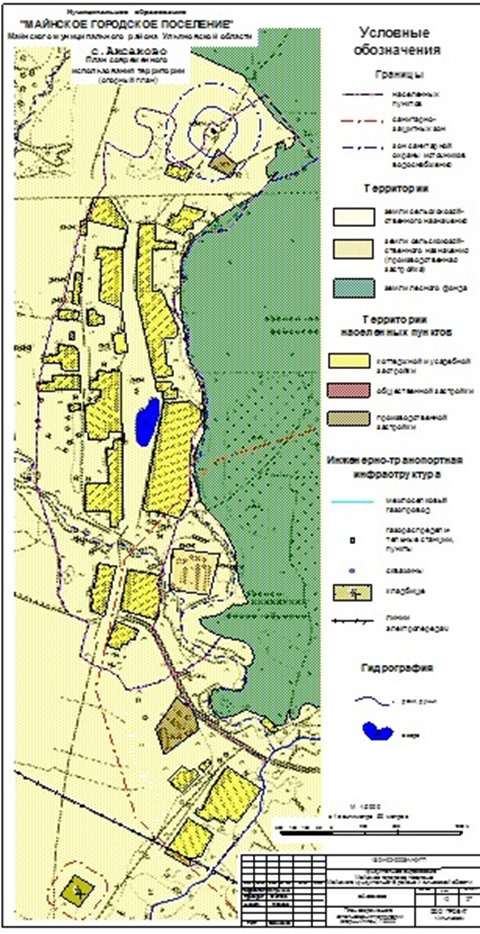 